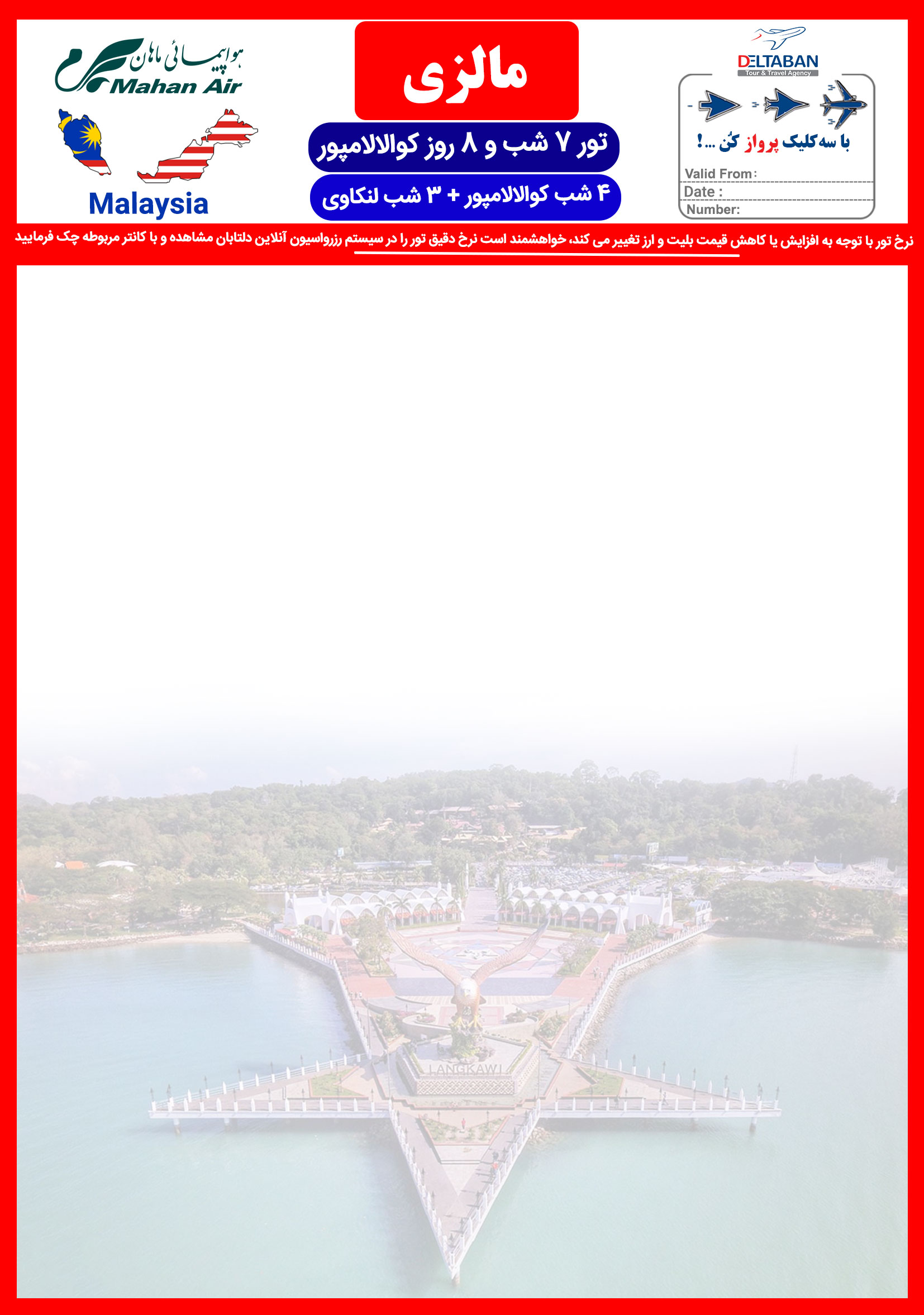 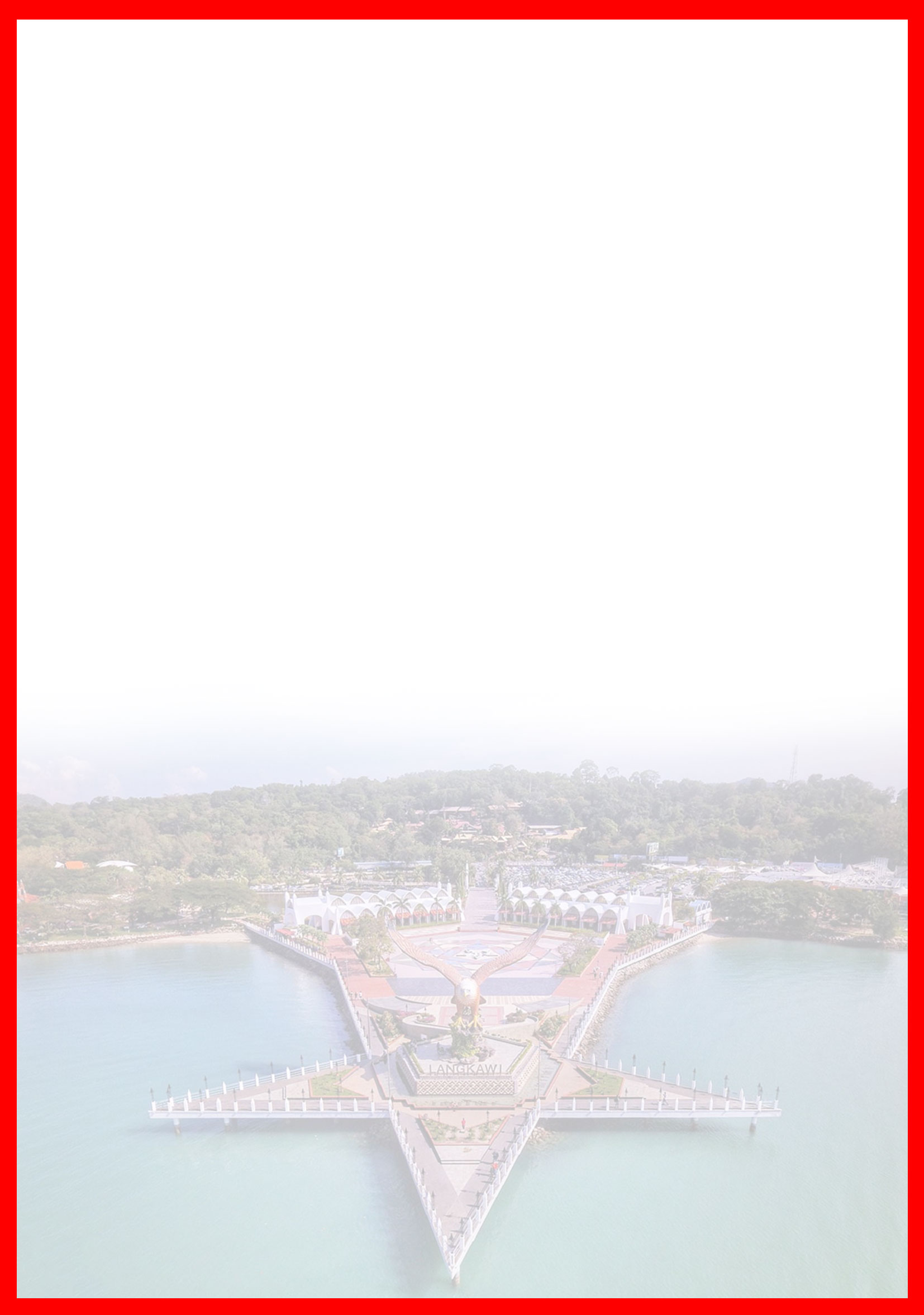 خدمـات تـور:. ترانسفر فرودگاهی رفت و برگشت. هفت شب اقامت در هتل به همراه صبحانه . بیمه مسافرتی. سیمکارت برای هر اتاق. گشت شهری نیم روزی در هر دو شهر. پرواز داخلی کوالا – لنگکاوی – کوالا بر اساس پایین ترین نرخ سیستم محاسبه شده .لطفا قبل از انجام رزرو جهت اطلاع از افزایش نرخ احتمالی با کانتر فروش هماهنگ فرمایید.شرایط کنسلی : کنـسلی بعد از رزرو سوخت کامل می باشد.لطفـا به نکات زیـر تـوجه فـرمـایید :  نرخ نوزاد  ,نرخ پرواز    +25 دلار آمریکا می باشد.  در مالزی بابت مالیات توریستی هتل ها بابت هر شب اقامت در هتل 3 ستاره مبلغ 10 رینگت – هتل 4 ستاره مبلغ 20  رینگت و هتل 5 ستاره مبلغ 30رینگت  از مسافرین دریافت خواهند کرد  که بر عهده مسافر می باشد. هتل چارتر بوده، قابل استرداد نبوده و غیر قابل تغییر می باشد.   سقف مبلغ بیمه 10 هزار یورو میباشد.  داشتن پاسپورت جداگانه برای تمامی مسافرین در هر رده سنی الزامی می باشد .   به نفر سوم تخت اضافه سفری با نرخ دوتخته تعلق می گیرد .  طبق قوانین هواپیمایی، مسئولیت کنترل گذرنامه از هرلحاظ (حداقل 7 ماه اعتبار از تاریخ سفر) و ممنوعیت خروج از کشور به عهده ی آژانس درخواست کننده و مسافر می باشد.  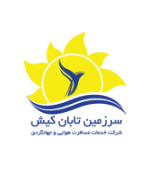 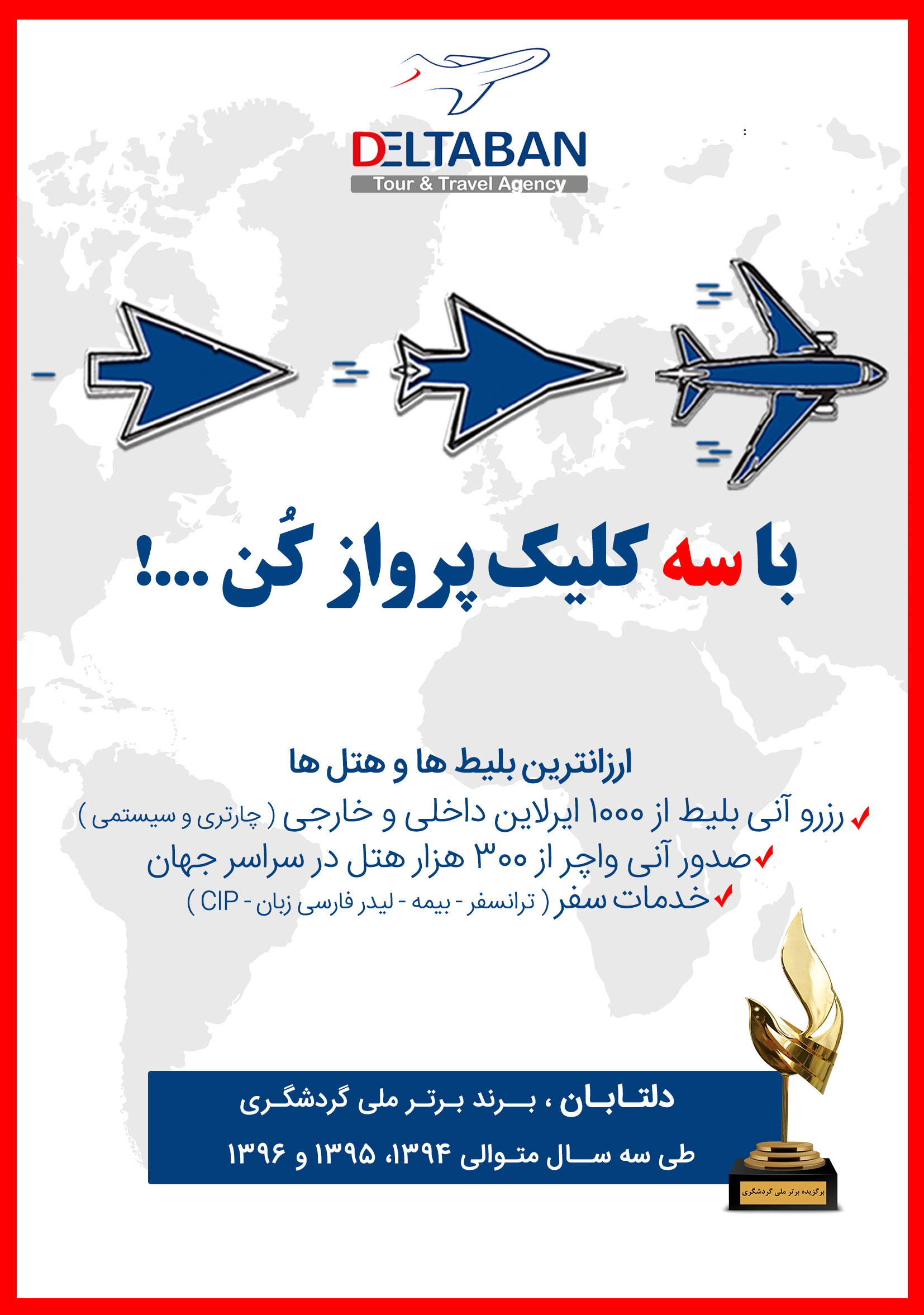 ردیفهتــلدرجــهاتاق دوتختهاتاق یک تختهتخت اضافهکودک با تـختکودک بدون تـختردیفهتــلدرجــهاتاق دوتختهاتاق یک تختهتخت اضافهکودک با تـختکودک بدون تـختردیفهتــلدرجــهاتاق دوتختهاتاق یک تختهتخت اضافهکودک با تـختکودک بدون تـخت1MAY TOWER – KUL32503802502501601ADYA RESORT - LGK42503802502501602OAKWOOD – KUL42704252702701652ADYA RESORT – LGK42704252702701653ROYAL CHULAN BUKIT BINTANG- KUL42754402752751703ASEANIA RESORT - LGK42754402752751704ROYAL HOTEL – KUL42854552852851754ASEANIA RESORT - LGK42854552852851755CORUS / DORSETT – KUL43255353253251905FEDERAL VILLA – LGK43255353253251906SUNWAY PUTRA – KUL53555953553552006ALOFT – LGK4TOP3555953553552007PACIFIC REGENCY – KUL5370625NANA2057BERJAYA RESORT - LGK5370625NANA2058BERJAYA TIMES SQUARE – KUL5425735NANA2308BERJAYA RESORT - LGK5425735NANA2309THE WESTIN – KUL558010505805802909THE WESTIN - LGK5580105058058029010GRAND MILLINIUM – KUL551091051051026510MERITUS PELANGI - LGK551091051051026511INTERCONTINENTAL – KUL553596053553527511MERITUS PELANGI - LGK553596053553527512SHERATON – KUL553596053553527512MERITUS PELANGI - LGK553596053553527513INTERCONTINENTAL – KUL5600108560060030013ANDAMAN - LGK5600108560060030014JW MARRIOT – KULMERITUS PELANGI - LGK5630114063063031014JW MARRIOT – KULMERITUS PELANGI - LGK5630114063063031015SHANGRI LA – KUL5660121066066032515ANDAMAN - LGK56601210660660325جدول شارژ اضافهجدول شارژ اضافهجدول شارژ اضافههتلتاریخمبلغADYA RESORT9-16 SEP$ 10 PR.PNASEANIA RESORT9-16 SEP$ 10 PR.PN